О муниципальной программе Порецкого муниципального округа Чувашской Республики «Развитие транспортной системы Порецкого муниципального округа»Администрация Порецкого муниципального округа   п о с т а н о в л я е т:1. Утвердить прилагаемую муниципальную программу Порецкого муниципального округа «Развитие транспортной системы Порецкого муниципального округа» (далее – Муниципальная программа).2. Утвердить ответственным исполнителем программы – Управление по благоустройству и развитию территорий администрации Порецкого муниципального округа.3. Финансовому отделу администрации Порецкого муниципального округа при формировании проекта местного бюджета Порецкого муниципального округа на очередной финансовый год и плановый период предусматривать бюджетные ассигнования на реализацию программы исходя из реальных возможностей местного бюджета Порецкого муниципального округа.4. Контроль за выполнением настоящего постановления возложить на Управление по благоустройству и развитию территорий администрации Порецкого муниципального округа.5. Настоящее постановление вступает в силу после его официального опубликования и распространяется на правоотношения, возникшие с 1 января 2023 года.Глава муниципального округа                                                                                  Е.В. Лебедев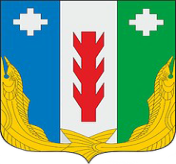 Администрация Порецкого муниципального округа Чувашской РеспубликиПОСТАНОВЛЕНИЕ_________№ _____с. ПорецкоеЧăваш РеспубликинПăрачкав муниципаллӑ округӗн администрацийĕЙЫШĂНУ________  № _____Пăрачкав сали